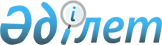 О внесении дополнения N 21 в Единую бюджетную классификацию Республики Казахстан на 2000 годПриказ Министра финансов Республики Казахстан от 14 августа 2000 года N 359. Зарегистрирован в Министерстве юстиции Республики Казахстан 18.08.2000 г. за N 1225



      Принимая во внимание решение Маслихата города Астаны от 12 июля 2000 года N 42/9-II "Об уточнении бюджета специальной экономической зоны г. Астаны на 2000 год" и распоряжение Акима города Астаны от 28 июля 2000 года N 3-1-305 "О проведении открытого конкурса по определению поставщика услуг по разработке и внедрению программы оптимизации и повышении экономической и клинической эффективности лечебно-профилактических учреждений г. Астаны", приказываю: 






      1. Внести в 
 приказ 
 Министерства финансов Республики Казахстан от 30 декабря 1999 года N 715 "Об утверждении Единой бюджетной классификации Республики Казахстан на 2000 год" следующее дополнение: 



      в Единую бюджетную классификацию Республики Казахстан на 2000 год, утвержденную указанным приказом:



      в классификации расходов бюджета:



      после строки "5.9.254.52 Строительство и капитальный ремонт объектов здравоохранения на местном уровне" дополнить строкой следующего содержания: 



      "5.9.254.53 Разработка и внедрение программы оптимизации и повышения экономической и клинической эффективности лечебно-профилактических учреждений". 






      2. Настоящий приказ вступает в силу со дня подписания. 


     И.о. Министра                                                         


					© 2012. РГП на ПХВ «Институт законодательства и правовой информации Республики Казахстан» Министерства юстиции Республики Казахстан
				